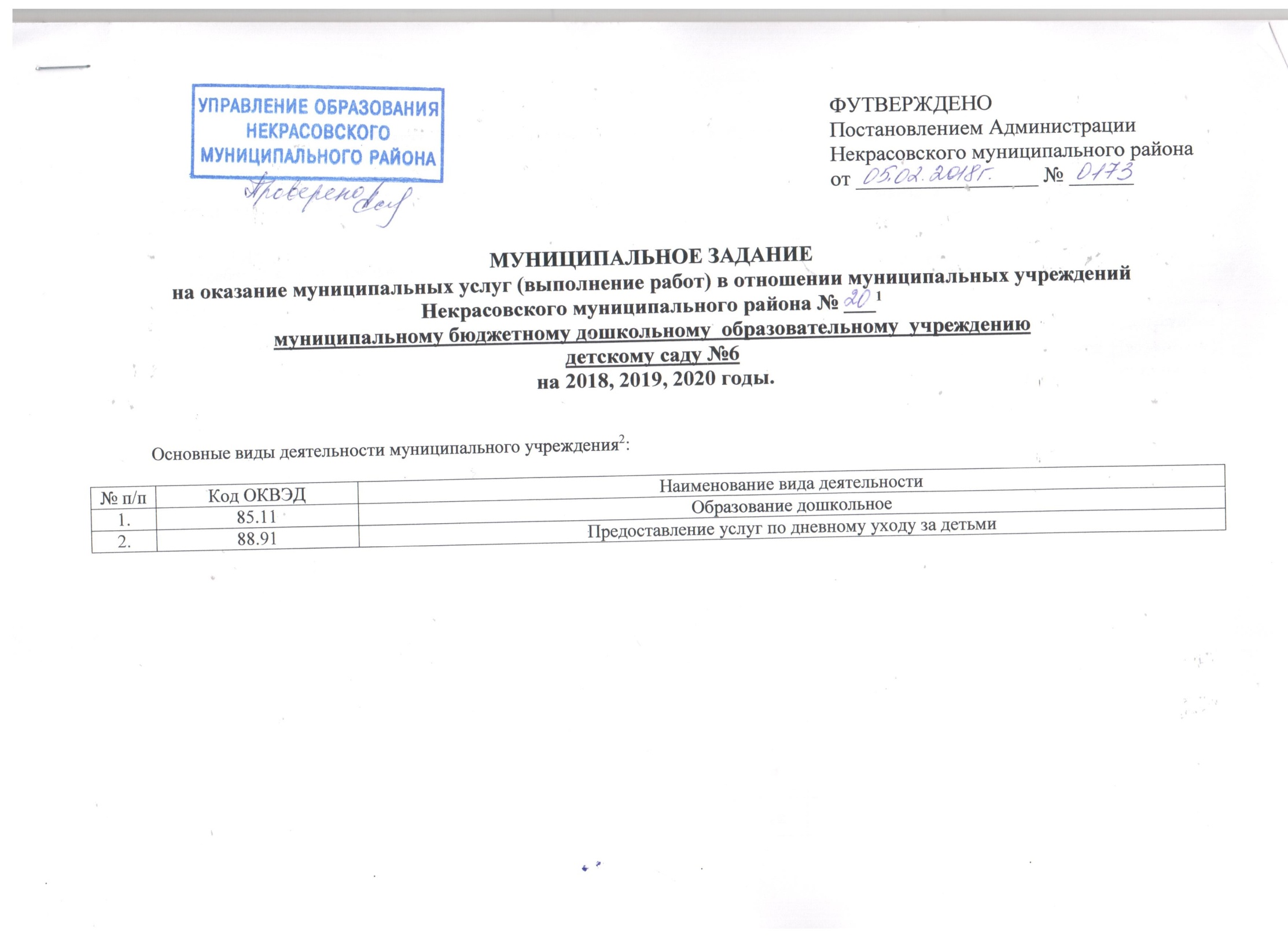 Часть 1. Сведения об оказываемых муниципальных услугах.Раздел _1__:Показатели качества муниципальной услуги:Показатели объема муниципальной услуги:Сведения о платных услугах в составе задания:Учреждение платных услуг не предоставляетПорядок оказания муниципальной услуги (перечень и реквизиты нормативных правовых актов, регулирующих порядок оказания муниципальной услуги):Раздел _2_:Показатели качества муниципальной услугиПоказатели объема муниципальной услуги:Сведения о платных услугах в составе задания: Учреждение платных услуг не предоставляетПорядок оказания муниципальной услуги (перечень и реквизиты нормативных правовых актов, регулирующих порядок оказания муниципальной услуги):Раздел _3__:Показатели качества муниципальной услуги:Показатели объема муниципальной услуги:Сведения о платных услугах в составе задания: Учреждение платных услуг не предоставляетПорядок оказания муниципальной услуги (перечень и реквизиты нормативных правовых актов, регулирующих порядок оказания муниципальной услуги):Раздел _4__:Показатели качества муниципальной услугиПоказатели объема муниципальной услугиСведения о платных услугах в составе задания: Учреждение платных услуг не предоставляетПорядок оказания муниципальной услуги (перечень и реквизиты нормативных правовых актов, регулирующих порядок оказания муниципальной услуги):Часть 2. Сведения о выполняемых работах.Раздел ___:Учреждение работы не выполняет.Показатели качества работы:Показатели объема работы:Требования к условиям, порядку и результатам выполнения работ: ________________________________________________________________________________________________________________________________________________	Часть 3. Прочие сведения о муниципальном задании:Наименование муниципальной услугиРеализация основных общеобразовательных программ дошкольного образованияКод услуги пообщероссийскому базовому (отраслевому) перечнюили региональному перечню11.784.0Категории потребителей муниципальной услуги   Физические лица в возрасте до 8 летУникальный номер реестровой записиСодержание муниципальной услугиУсловия (формы) оказания муниципальной услугиПоказатели качества муниципальной услугиПоказатели качества муниципальной услугиЗначение показателя качества муниципальной услугиЗначение показателя качества муниципальной услугиЗначение показателя качества муниципальной услугиДопустимое (возможное) отклонение, ед.Уникальный номер реестровой записиСодержание муниципальной услугиУсловия (формы) оказания муниципальной услугинаименование показателяединица измерения 2018 год 2019 год 2020 год Допустимое (возможное) отклонение, ед.000000000007830030111784000301000201002100101Реализация основных общеобразовательных программ дошкольного образования.Обучающиеся от 1 года до 3 лет Очная 1.Сохранность контингента воспитанников  от первоначального комплектования. Доля  детей фактически  посещающих ДОУ от списочного состава %100100100± 5 %000000000007830030111784000301000201002100101Реализация основных общеобразовательных программ дошкольного образования.Обучающиеся от 1 года до 3 лет Очная 2.Заболеваемость воспитанников дней150140140± 5 %000000000007830030111784000301000201002100101Реализация основных общеобразовательных программ дошкольного образования.Обучающиеся от 1 года до 3 лет Очная 3.Индекс здоровья%3,54,04,0± 5 %000000000007830030111784000301000201002100101Реализация основных общеобразовательных программ дошкольного образования.Обучающиеся от 1 года до 3 лет Очная 4.Количество семей, обратившихся  за консультационной  помощью  на консультационный  пунктЧел. 555± 5 %000000000007830030111784000301000201002100101Реализация основных общеобразовательных программ дошкольного образования.Обучающиеся от 1 года до 3 лет Очная 5. Полнота  реализации образовательных  программ%100100100± 5 %000000000007830030111784000301000201002100101Реализация основных общеобразовательных программ дошкольного образования.Обучающиеся от 1 года до 3 лет Очная 6.Укомплектованность педкадрами%100100100± 5 %000000000007830030111784000301000201002100101Реализация основных общеобразовательных программ дошкольного образования.Обучающиеся от 1 года до 3 лет Очная 7.Доля педкадров с высшим образованием  от общего  числа%     608080± 5 %000000000007830030111784000301000201002100101Реализация основных общеобразовательных программ дошкольного образования.Обучающиеся от 1 года до 3 лет Очная 8.Доля педкадров со средним профессиональным образованием  от общего  числа%40      2020± 5 %000000000007830030111784000301000201002100101Реализация основных общеобразовательных программ дошкольного образования.Обучающиеся от 1 года до 3 лет Очная 9.Доля педкадров с высшей квалификационной категорией%    00     20± 5 %000000000007830030111784000301000201002100101Реализация основных общеобразовательных программ дошкольного образования.Обучающиеся от 1 года до 3 лет Очная 10.Доля воспитанников принимающих участие в конкурсах, фестивалях, смотрах, выставках, конференциях и иных мероприятиях  различного уровня%000± 5 %000000000007830030111784000301000201002100101Реализация основных общеобразовательных программ дошкольного образования.Обучающиеся от 1 года до 3 лет Очная 11.Доля воспитанников, занявших  призовые  места в конкурсах, фестивалях, смотрах , выставках,  конференциях и иных мероприятий различного уровня%000± 5 %000000000007830030111784000301000201002100101Реализация основных общеобразовательных программ дошкольного образования.Обучающиеся от 1 года до 3 лет Очная 12.Количество кружков разной  направленностишт.000± 5 %000000000007830030111784000301000201002100101Реализация основных общеобразовательных программ дошкольного образования.Обучающиеся от 1 года до 3 лет Очная 13.Доля  детей, охваченных  доп. образованием%000± 5 %000000000007830030111784000301000201002100101Реализация основных общеобразовательных программ дошкольного образования.Обучающиеся от 1 года до 3 лет Очная 14.Наличие в ОУ учёта проверок качества оказания услуг,  имеется  книга (журнал) регистрации  жалоб на качество услугДа, нетдадада± 5 %000000000007830030111784000301000201002100101Реализация основных общеобразовательных программ дошкольного образования.Обучающиеся от 1 года до 3 лет Очная 15.Отсутствие жалоб на качество предоставляемых услугДа, нетдадада± 5 %Уникальный номер реестровой записиСодержание муниципальной услугиУсловия (формы) оказания муниципальной услугиПоказатели объема муниципальной услугиПоказатели объема муниципальной услугиЗначение показателя объема муниципальной услугиЗначение показателя объема муниципальной услугиЗначение показателя объема муниципальной услугиДопустимое (возможное) отклонение, ед.Уникальный номер реестровой записиСодержание муниципальной услугиУсловия (формы) оказания муниципальной услугинаименование показателяединица измерения 2018 год 2019 год 2020 годДопустимое (возможное) отклонение, ед.000000000007830030111784000301000201002100101Реализация основных общеобразовательных программ дошкольного образования.Обучающиеся от 1 года до 3 лет Очная Число обучающихсяЧеловек 101010± 5 %000000000007830030111784000301000201002100101Реализация основных общеобразовательных программ дошкольного образования.Обучающиеся от 1 года до 3 лет Очная Число человеко-дней обученияДето - дни170016001600± 5 %Уникальный номер реестровой записиСодержание муниципальной услугиУсловия (формы) оказания муниципальной услугиРеквизиты нормативного правового акта, устанавливающего размер платы (цену, тариф) либо порядок ее (его) установленияРеквизиты нормативного правового акта, устанавливающего размер платы (цену, тариф) либо порядок ее (его) установленияПредельный размер платы (цена, тариф)Предельный размер платы (цена, тариф)Предельный размер платы (цена, тариф)Среднегодовой размер платы (цена, тариф)Среднегодовой размер платы (цена, тариф)Среднегодовой размер платы (цена, тариф)Уникальный номер реестровой записиСодержание муниципальной услугиУсловия (формы) оказания муниципальной услугинаименование (вид, принявший орган, наименование)дата, номер20__ год 20__ год 20__ год 20__ год 20__ год 20__ год Уникальный номер реестровой записиСодержание муниципальной услугиУсловия (формы) оказания муниципальной услугиРеквизиты нормативного правового акта, регулирующего порядок оказания муниципальной услуги)Реквизиты нормативного правового акта, регулирующего порядок оказания муниципальной услуги)Уникальный номер реестровой записиСодержание муниципальной услугиУсловия (формы) оказания муниципальной услугинаименование (вид, принявший орган, наименование)дата, номер000000000007830030111784000301000201002100101Реализация основных общеобразовате-льных программ дошкольного образования.Обучающиеся от 1 года до 3 лет Очная Федеральный закон "Об общих принципах организации местного самоуправления в Российской Федерации"; от 06.10.2003г. № 131-ФЗ 000000000007830030111784000301000201002100101Реализация основных общеобразовате-льных программ дошкольного образования.Обучающиеся от 1 года до 3 лет Очная Федеральный закон "Об общих принципах организации законодательных (представительных) и исполнительных органов государственной власти субъектов Российской Федерации"; от 06.10.1999г. № 184-ФЗ000000000007830030111784000301000201002100101Реализация основных общеобразовате-льных программ дошкольного образования.Обучающиеся от 1 года до 3 лет Очная Федеральный закон "Об образовании в Российской Федерации"от 29.12.2012г. № 273-ФЗ 000000000007830030111784000301000201002100101Реализация основных общеобразовате-льных программ дошкольного образования.Обучающиеся от 1 года до 3 лет Очная Постановление Главного государственного санитарного врача РФ "Об утверждении СанПиН 2.4.1.3049-13 "Санитарно-эпидемиологические требования к устройству, содержанию и организации режима работы дошкольных образовательных организаций"от 15.05.2013г. № 26000000000007830030111784000301000201002100101Реализация основных общеобразовате-льных программ дошкольного образования.Обучающиеся от 1 года до 3 лет Очная Постановление администрации Некрасовского МР Ярославской области «Об утверждении базовых требований к качеству предоставления муниципальной услуги – реализация основных общеобразовательных программ дошкольного образования»;от 25.04.2012г. №478000000000007830030111784000301000201002100101Реализация основных общеобразовате-льных программ дошкольного образования.Обучающиеся от 1 года до 3 лет Очная Постановление Администрации Некрасовского МР «Об утверждении устава МБДОУ д/с №6от28.01.2016г. №0061000000000007830030111784000301000201002100101Реализация основных общеобразовате-льных программ дошкольного образования.Обучающиеся от 1 года до 3 лет Очная Приказ Минобрнауки России "Об утверждении Порядка организации и осуществления образовательной деятельности по основным общеобразовательным программам - образовательным программам дошкольного образования"; от30.08.2013г.  № 1014000000000007830030111784000301000201002100101Реализация основных общеобразовате-льных программ дошкольного образования.Обучающиеся от 1 года до 3 лет Очная Приказ Минобрнауки России  "Об утверждении федерального государственного образовательного стандарта дошкольного образования"от 17.10.2013г. № 1155Наименование муниципальной услугиРеализация основных общеобразовательных программ дошкольного образованияКод услуги по общероссийскому  базовому (отраслевому) перечню или региональному перечню11.784.0Категории потребителей муниципальной услуги   Физические лица в возрасте до 8 летУникальный номер реестровой записиСодержание муниципальной услугиУсловия (формы) оказания муниципальной услугиПоказатели качества муниципальной услугиПоказатели качества муниципальной услугиЗначение показателя качества муниципальной услугиЗначение показателя качества муниципальной услугиЗначение показателя качества муниципальной услугиДопустимое (возможное) отклонение, ед.Уникальный номер реестровой записиСодержание муниципальной услугиУсловия (формы) оказания муниципальной услугинаименование показателяединица измерения 2018 год 2019 год 2020 год Допустимое (возможное) отклонение, ед.000000000007830030111784000301000301001100101Реализация основных общеобразовательных программ дошкольного образования. Обучающиесяот 3 лет до 8  летОчная1.Сохранность контингента воспитанников  от первоначального комплектования. Доля  детей фактически  посещающих ДОУ от списочного состава %100100100± 5 %000000000007830030111784000301000301001100101Реализация основных общеобразовательных программ дошкольного образования. Обучающиесяот 3 лет до 8  летОчная2.Заболеваемость воспитанников д/д140130130± 5 %000000000007830030111784000301000301001100101Реализация основных общеобразовательных программ дошкольного образования. Обучающиесяот 3 лет до 8  летОчная3 Индекс здоровья% 4,04,54,5± 5 %000000000007830030111784000301000301001100101Реализация основных общеобразовательных программ дошкольного образования. Обучающиесяот 3 лет до 8  летОчная4.Доля воспитанников (6-7 лет) МБДОУ, готовых к школьному обучению%100100100± 5 %000000000007830030111784000301000301001100101Реализация основных общеобразовательных программ дошкольного образования. Обучающиесяот 3 лет до 8  летОчная5. Доля неорганизованных детей (5-7 лет), охваченных предшкольным образованием%100100100± 5 %000000000007830030111784000301000301001100101Реализация основных общеобразовательных программ дошкольного образования. Обучающиесяот 3 лет до 8  летОчная6.Количество семей, обратившихся  за консультационной  помощью  на консультационный  пунктЧел.222± 5 %000000000007830030111784000301000301001100101Реализация основных общеобразовательных программ дошкольного образования. Обучающиесяот 3 лет до 8  летОчная7. Полнота  реализации образовательных  программ%100100100± 5 %000000000007830030111784000301000301001100101Реализация основных общеобразовательных программ дошкольного образования. Обучающиесяот 3 лет до 8  летОчная8.Укомплектованность пед. кадрами%100100100± 5 %000000000007830030111784000301000301001100101Реализация основных общеобразовательных программ дошкольного образования. Обучающиесяот 3 лет до 8  летОчная9.Доля педкадров с высшим образованием  от общего  числа%     608080± 5 %000000000007830030111784000301000301001100101Реализация основных общеобразовательных программ дошкольного образования. Обучающиесяот 3 лет до 8  летОчная10.Доля педкадров со средним профессиональным образованием  от общего  числа%       40       2020± 5 %000000000007830030111784000301000301001100101Реализация основных общеобразовательных программ дошкольного образования. Обучающиесяот 3 лет до 8  летОчная11.Доля педкадров с высшей квалификационной категорией%00     20± 5 %000000000007830030111784000301000301001100101Реализация основных общеобразовательных программ дошкольного образования. Обучающиесяот 3 лет до 8  летОчная12.Доля воспитанников принимающих участие в конкурсах, фестивалях, смотрах, выставках, конференциях и иных мероприятиях  различного уровня%121515± 5 %000000000007830030111784000301000301001100101Реализация основных общеобразовательных программ дошкольного образования. Обучающиесяот 3 лет до 8  летОчная13.Доля воспитанников, занявших  призовые  места в конкурсах, фестивалях, смотрах , выставках,  конференциях и иных мероприятий различного уровня%222± 5 %000000000007830030111784000301000301001100101Реализация основных общеобразовательных программ дошкольного образования. Обучающиесяот 3 лет до 8  летОчная14.Количество кружков разной  направленностишт. 111± 5 %000000000007830030111784000301000301001100101Реализация основных общеобразовательных программ дошкольного образования. Обучающиесяот 3 лет до 8  летОчная15.Доля  детей, охваченных  допобразованием%0      00± 5 %000000000007830030111784000301000301001100101Реализация основных общеобразовательных программ дошкольного образования. Обучающиесяот 3 лет до 8  летОчная16.Наличие в ОУ учёта проверок качества оказания услуг,  имеется  книга (журнал) регистрации  жалоб на качество услуг да\нетДа\нетдадада± 5 %000000000007830030111784000301000301001100101Реализация основных общеобразовательных программ дошкольного образования. Обучающиесяот 3 лет до 8  летОчная17.Отсутствие жалоб на качество предоставляемых услугДа\нетдадада± 5 %Уникальный номер реестровой записиСодержание муниципальной услугиУсловия (формы) оказания муниципальной услугиПоказатели объема муниципальной услугиПоказатели объема муниципальной услугиЗначение показателя объема муниципальной услугиЗначение показателя объема муниципальной услугиЗначение показателя объема муниципальной услугиДопустимое (возможное) отклонение, ед.Уникальный номер реестровой записиСодержание муниципальной услугиУсловия (формы) оказания муниципальной услугинаименование показателяединица измерения 2018 год 2019 год 2020 год Допустимое (возможное) отклонение, ед.000000000007830030111784000301000301001100101Реализация основных общеобразовательных программ дошкольного образования. Обучающиесяот 3 лет до 8  летОчнаяЧисло обучающихсяЧел.333535± 5 %000000000007830030111784000301000301001100101Реализация основных общеобразовательных программ дошкольного образования. Обучающиесяот 3 лет до 8  летОчнаяЧисло человеко-дней обученияДето - дни500050005000± 5 %Уникальный номер реестровой записиСодержание муниципальной услугиУсловия (формы) оказания муниципальной услугиРеквизиты нормативного правового акта, устанавливающего размер платы (цену, тариф) либо порядок ее (его) установленияРеквизиты нормативного правового акта, устанавливающего размер платы (цену, тариф) либо порядок ее (его) установленияПредельный размер платы (цена, тариф)Предельный размер платы (цена, тариф)Предельный размер платы (цена, тариф)Среднегодовой размер платы (цена, тариф)Среднегодовой размер платы (цена, тариф)Среднегодовой размер платы (цена, тариф)Уникальный номер реестровой записиСодержание муниципальной услугиУсловия (формы) оказания муниципальной услугинаименование (вид, принявший орган, наименование)дата, номер20__ год 20__ год 20__ год 20__ год 20__ год 20__ год Уникальный номер реестровой записиСодержание муниципальной услугиУсловия (формы) оказания муниципальной услугиРеквизиты нормативного правового акта, регулирующего порядок оказания муниципальной услуги)Реквизиты нормативного правового акта, регулирующего порядок оказания муниципальной услуги)Уникальный номер реестровой записиСодержание муниципальной услугиУсловия (формы) оказания муниципальной услугинаименование (вид, принявший орган, наименование)дата, номер000000000007830030111784000301000301001100101Реализация основных общеобразовате-льных программ дошкольного образования. Обучающиесяот 3 лет до 8  летОчнаяФедеральный закон "Об общих принципах организации местного самоуправления в Российской Федерации"; от 06.10.2003г. № 131-ФЗ 000000000007830030111784000301000301001100101Реализация основных общеобразовате-льных программ дошкольного образования. Обучающиесяот 3 лет до 8  летОчнаяФедеральный закон "Об общих принципах организации законодательных (представительных) и исполнительных органов государственной власти субъектов Российской Федерации"; от 06.10.1999г. № 184-ФЗ000000000007830030111784000301000301001100101Реализация основных общеобразовате-льных программ дошкольного образования. Обучающиесяот 3 лет до 8  летОчнаяФедеральный закон "Об образовании в Российской Федерации"от 29.12.2012г. № 273-ФЗ 000000000007830030111784000301000301001100101Реализация основных общеобразовате-льных программ дошкольного образования. Обучающиесяот 3 лет до 8  летОчнаяПостановление Главного государственного санитарного врача РФ "Об утверждении СанПиН 2.4.1.3049-13 "Санитарно-эпидемиологические требования к устройству, содержанию и организации режима работы дошкольных образовательных организаций"от 15.05.2013г. № 26000000000007830030111784000301000301001100101Реализация основных общеобразовате-льных программ дошкольного образования. Обучающиесяот 3 лет до 8  летОчнаяПостановление администрации Некрасовского МР Ярославской области «Об утверждении базовых требований к качеству предоставления муниципальной услуги – реализация основных общеобразовательных программ дошкольного образования»;от 25.04.2012г. №478000000000007830030111784000301000301001100101Реализация основных общеобразовате-льных программ дошкольного образования. Обучающиесяот 3 лет до 8  летОчнаяПостановление Администрации Некрасовского МР «Об утверждении устава МБДОУ д/с №6от28.01.2016 №0061000000000007830030111784000301000301001100101Реализация основных общеобразовате-льных программ дошкольного образования. Обучающиесяот 3 лет до 8  летОчнаяПриказ Минобрнауки России "Об утверждении Порядка организации и осуществления образовательной деятельности по основным общеобразовательным программам - образовательным программам дошкольного образования"; от 30.08.2013г.  № 1014000000000007830030111784000301000301001100101Реализация основных общеобразовате-льных программ дошкольного образования. Обучающиесяот 3 лет до 8  летОчнаяПриказ Минобрнауки России  "Об утверждении федерального государственного образовательного стандарта дошкольного образования"от 17.10.2013г. № 1155Наименование муниципальной услугиПрисмотр и уходКод услуги по общероссийскому  базовому (отраслевому) перечню или региональному перечню11.785.0Категории потребителей муниципальной услуги   Физические лицаУникальный номер реестровой записиСодержание муниципальной услугиУсловия (формы) оказания муниципальной услугиПоказатели качества муниципальной услугиПоказатели качества муниципальной услугиЗначение показателя качества муниципальной услугиЗначение показателя качества муниципальной услугиЗначение показателя качества муниципальной услугиДопустимое (возможное) отклонение, ед.Уникальный номер реестровой записиСодержание муниципальной услугиУсловия (формы) оказания муниципальной услугинаименование показателяединица измерения 2018 год 2019 год 2020 год Допустимое (возможное) отклонение, ед.000000000007830030111785004300400005004100101Обучающиеся, за исключением детей инвалидов и инвалидовГруппа сокращенного дня1.Сохранность контингента воспитанников  от первоначального комплектования. Доля  детей фактически  посещающих ДОУ от списочного состава %100100100± 5 %000000000007830030111785004300400005004100101Обучающиеся, за исключением детей инвалидов и инвалидовГруппа сокращенного дня2.Заболеваемость воспитанников д\д290290270± 5 %000000000007830030111785004300400005004100101Обучающиеся, за исключением детей инвалидов и инвалидовГруппа сокращенного дня3.Индекс здоровья%3,54,04,0± 5 %000000000007830030111785004300400005004100101Обучающиеся, за исключением детей инвалидов и инвалидовГруппа сокращенного дня4.Полнота реализации образовательных программ%100100100± 5 %000000000007830030111785004300400005004100101Обучающиеся, за исключением детей инвалидов и инвалидовГруппа сокращенного дня5. Укомплектованность учебно-вспомогательным персоналом%100100100± 5 %000000000007830030111785004300400005004100101Обучающиеся, за исключением детей инвалидов и инвалидовГруппа сокращенного дня6. Доля учебно-вспомогательного персонала с профессиональным образованием от общего числа%100100100± 5 %000000000007830030111785004300400005004100101Обучающиеся, за исключением детей инвалидов и инвалидовГруппа сокращенного дня7.Доля воспитанников принимающих участие в конкурсах, фестивалях, смотрах, выставках, конференциях и иных мероприятиях  различного уровня%121515± 5 %000000000007830030111785004300400005004100101Обучающиеся, за исключением детей инвалидов и инвалидовГруппа сокращенного дня8.Доля воспитанников, занявших  призовые  места в конкурсах, фестивалях, смотрах , выставках,  конференциях и иных мероприятий различного уровня%222± 5 %000000000007830030111785004300400005004100101Обучающиеся, за исключением детей инвалидов и инвалидовГруппа сокращенного дня9.Количество кружков разной  направленностишт.111± 5 %000000000007830030111785004300400005004100101Обучающиеся, за исключением детей инвалидов и инвалидовГруппа сокращенного дня10. Доля детей, охваченных дополнительным образованием%000± 5 %000000000007830030111785004300400005004100101Обучающиеся, за исключением детей инвалидов и инвалидовГруппа сокращенного дня11. Наличие в образовательном учреждении учета проверок качества оказания услуг, имеется книга (журнал) регистрации жалоб на качество услугда, нетдадада± 5 %000000000007830030111785004300400005004100101Обучающиеся, за исключением детей инвалидов и инвалидовГруппа сокращенного дня11.Отсутствие жалоб на качество предоставляемых услуг      да, нет       да      да       да± 5 %Уникальный номер реестровой записиСодержание муниципальной услугиУсловия (формы) оказания муниципальной услугиПоказатели объема муниципальной услугиПоказатели объема муниципальной услугиЗначение показателя объема муниципальной услугиЗначение показателя объема муниципальной услугиЗначение показателя объема муниципальной услугиДопустимое (возможное) отклонение, ед.Уникальный номер реестровой записиСодержание муниципальной услугиУсловия (формы) оказания муниципальной услугинаименование показателяединица измерения 2018 год 2019 год 2020 год Допустимое (возможное) отклонение, ед.000000000007830030111785004300400005004100101Обучающиеся, за исключением детей инвалидов и инвалидовГруппа сокращённого дняЧисло детейЧел.434545± 5 %000000000007830030111785004300400005004100101Обучающиеся, за исключением детей инвалидов и инвалидовГруппа сокращённого дняЧисло человеко-дней пребыванияДето - дни660065006500± 5 %000000000007830030111785004300400005004100101Обучающиеся, за исключением детей инвалидов и инвалидовГруппа сокращённого дняЧисло человеко-часов пребыванияЧел. – час.660006500065000± 5 %Уникальный номер реестровой записиСодержание муниципальной услугиУсловия (формы) оказания муниципальной услугиРеквизиты нормативного правового акта, устанавливающего размер платы (цену, тариф) либо порядок ее (его) установленияРеквизиты нормативного правового акта, устанавливающего размер платы (цену, тариф) либо порядок ее (его) установленияПредельный размер платы (цена, тариф)Предельный размер платы (цена, тариф)Предельный размер платы (цена, тариф)Среднегодовой размер платы (цена, тариф)Среднегодовой размер платы (цена, тариф)Среднегодовой размер платы (цена, тариф)Уникальный номер реестровой записиСодержание муниципальной услугиУсловия (формы) оказания муниципальной услугинаименование (вид, принявший орган, наименование)дата, номер20__ год 20__ год 20__ год 20__ год 20__ год 20__ год Уникальный номер реестровой записиСодержание муниципальной услугиУсловия (формы) оказания муниципальной услугиРеквизиты нормативного правового акта, регулирующего порядок оказания муниципальной услуги)Реквизиты нормативного правового акта, регулирующего порядок оказания муниципальной услуги)Уникальный номер реестровой записиСодержание муниципальной услугиУсловия (формы) оказания муниципальной услугинаименование (вид, принявший орган, наименование)дата, номер000000000007830030111785004300400005004100101Обучающиеся, за исключением детей инвалидов и инвалидовГруппа сокращённого дняФедеральный закон "Об общих принципах организации местного самоуправления в Российской Федерации"; от 06.10.2003г. № 131-ФЗ 000000000007830030111785004300400005004100101Обучающиеся, за исключением детей инвалидов и инвалидовГруппа сокращённого дняФедеральный закон "Об общих принципах организации законодательных (представительных) и исполнительных органов государственной власти субъектов Российской Федерации"; от 06.10.1999г. № 184-ФЗ000000000007830030111785004300400005004100101Обучающиеся, за исключением детей инвалидов и инвалидовГруппа сокращённого дняФедеральный закон "Об образовании в Российской Федерации"от 29.12.2012г. № 273-ФЗ 000000000007830030111785004300400005004100101Обучающиеся, за исключением детей инвалидов и инвалидовГруппа сокращённого дняПостановление Главного государственного санитарного врача РФ "Об утверждении СанПиН 2.4.1.3049-13 "Санитарно-эпидемиологические требования к устройству, содержанию и организации режима работы дошкольных образовательных организаций"от 15.05.2013г. № 26000000000007830030111785004300400005004100101Обучающиеся, за исключением детей инвалидов и инвалидовГруппа сокращённого дняПостановление администрации Некрасовского МР Ярославской области «Об утверждении базовых требований к качеству предоставления муниципальной услуги – реализация основных общеобразовательных программ дошкольного образования»;от 25.04.2012г. №478000000000007830030111785004300400005004100101Обучающиеся, за исключением детей инвалидов и инвалидовГруппа сокращённого дняПостановление Администрации Некрасовского МР «Об утверждении устава МБДОУ д/с №6от28.01.2016 №0061000000000007830030111785004300400005004100101Обучающиеся, за исключением детей инвалидов и инвалидовГруппа сокращённого дняПриказ Минобрнауки России "Об утверждении Порядка организации и осуществления образовательной деятельности по основным общеобразовательным программам - образовательным программам дошкольного образования"; от 30.08.2013г.№ 1014Наименование муниципальной услугиПрисмотр и уходКод услуги по общероссийскому  базовому (отраслевому) перечню или региональному перечню11.785.0Категории потребителей муниципальной услуги   Физические лицаУникальный номер реестровой записиСодержание муниципальной услугиУсловия (формы) оказания муниципальной услугиПоказатели качества муниципальной услугиПоказатели качества муниципальной услугиЗначение показателя качества муниципальной услугиЗначение показателя качества муниципальной услугиЗначение показателя качества муниципальной услугиДопустимое (возможное) отклонение, ед.Уникальный номер реестровой записиСодержание муниципальной услугиУсловия (формы) оказания муниципальной услугинаименование показателяединица измерения 2018 год 2019 год 2020 год Допустимое (возможное) отклонение, ед.000000000007830030111785001100400005002100101Физические лица за исключением льготных категорийГруппа сокращенного дня1.Сохранность контингента воспитанников  от первоначального комплектования. Доля  детей фактически  посещающих ДОУ от списочного состава %100100100± 5 %000000000007830030111785001100400005002100101Физические лица за исключением льготных категорийГруппа сокращенного дня2.Заболеваемость воспитанников д\д290290270± 5 %000000000007830030111785001100400005002100101Физические лица за исключением льготных категорийГруппа сокращенного дня3.Индекс здоровья%3,54,04,0± 5 %000000000007830030111785001100400005002100101Физические лица за исключением льготных категорийГруппа сокращенного дня4. Полнота  реализации услуг по присмотру  и уходу%333333± 5 %000000000007830030111785001100400005002100101Физические лица за исключением льготных категорийГруппа сокращенного дня5.Укомплектованность учебно-вспомогательным  персоналом%100100100± 5 %000000000007830030111785001100400005002100101Физические лица за исключением льготных категорийГруппа сокращенного дня6.Доля учебно-вспомогательного персонала с профессиональным образованием от общего числа%100100100± 5 %000000000007830030111785001100400005002100101Физические лица за исключением льготных категорийГруппа сокращенного дня7.Доля воспитанников принимающих участие в конкурсах, фестивалях, смотрах, выставках, конференциях и иных мероприятиях  различного уровня%121515± 5 %000000000007830030111785001100400005002100101Физические лица за исключением льготных категорийГруппа сокращенного дня8.Доля воспитанников, занявших  призовые  места в конкурсах, фестивалях, смотрах , выставках,  конференциях и иных мероприятий различного уровня%222± 5 %000000000007830030111785001100400005002100101Физические лица за исключением льготных категорийГруппа сокращенного дня9.Количество кружков разной  направленностишт.111± 5 %000000000007830030111785001100400005002100101Физические лица за исключением льготных категорийГруппа сокращенного дня10. Доля детей, охваченных дополнительным образованием%000± 5 %000000000007830030111785001100400005002100101Физические лица за исключением льготных категорийГруппа сокращенного дня11. Наличие в образовательном учреждении учета проверок качества оказания услуг, имеется книга (журнал) регистрации жалоб на качество услугда, нетдадада± 5 %12.Отсутствие жалоб на качество предоставляемых услугда, нетдадада± 5 %Уникальный номер реестровой записиСодержание муниципальной услугиУсловия (формы) оказания муниципальной услугиПоказатели объема муниципальной услугиПоказатели объема муниципальной услугиЗначение показателя объема муниципальной услугиЗначение показателя объема муниципальной услугиЗначение показателя объема муниципальной услугиДопустимое (возможное) отклонение, ед.Уникальный номер реестровой записиСодержание муниципальной услугиУсловия (формы) оказания муниципальной услугинаименование показателяединица измерения 2018 год 2019 год 2020 год Допустимое (возможное) отклонение, ед.000000000007830030111785001100400005002100101Физические лица за исключением льготных категорийГруппа сокращённого дняЧисло детейЧел.    333333± 5 %000000000007830030111785001100400005002100101Физические лица за исключением льготных категорийГруппа сокращённого дняЧисло человеко-дней пребыванияДето - дни506549884988± 5 %000000000007830030111785001100400005002100101Физические лица за исключением льготных категорийГруппа сокращённого дняЧисло человеко- часов пребыванияЧел. - час506504988049880± 5 %Уникальный номер реестровой записиСодержание муниципальной услугиУсловия (формы) оказания муниципальной услугиРеквизиты нормативного правового акта, устанавливающего размер платы (цену, тариф) либо порядок ее (его) установленияРеквизиты нормативного правового акта, устанавливающего размер платы (цену, тариф) либо порядок ее (его) установленияПредельный размер платы (цена, тариф)Предельный размер платы (цена, тариф)Предельный размер платы (цена, тариф)Среднегодовой размер платы (цена, тариф)Среднегодовой размер платы (цена, тариф)Среднегодовой размер платы (цена, тариф)Уникальный номер реестровой записиСодержание муниципальной услугиУсловия (формы) оказания муниципальной услугинаименование (вид, принявший орган, наименование)дата, номер20__ год 20__ год 20__ год 20__ год 20__ год 20__ год Уникальный номер реестровой записиСодержание муниципальной услугиУсловия (формы) оказания муниципальной услугиРеквизиты нормативного правового акта, регулирующего порядок оказания муниципальной услуги)Реквизиты нормативного правового акта, регулирующего порядок оказания муниципальной услуги)Уникальный номер реестровой записиСодержание муниципальной услугиУсловия (формы) оказания муниципальной услугинаименование (вид, принявший орган, наименование)дата, номер000000000007830030111785001100400005002100101Физические лица за исключением льготных категорийГруппа сокращённого дняФедеральный закон "Об общих принципах организации местного самоуправления в Российской Федерации"; от 06.10.2003г. № 131-ФЗ 000000000007830030111785001100400005002100101Физические лица за исключением льготных категорийГруппа сокращённого дняФедеральный закон "Об общих принципах организации законодательных (представительных) и исполнительных органов государственной власти субъектов Российской Федерации"; от 06.10.1999г. № 184-ФЗ000000000007830030111785001100400005002100101Физические лица за исключением льготных категорийГруппа сокращённого дняФедеральный закон "Об образовании в Российской Федерации"от 29.12.2012г. № 273-ФЗ 000000000007830030111785001100400005002100101Физические лица за исключением льготных категорийГруппа сокращённого дняПостановление Главного государственного санитарного врача РФ "Об утверждении СанПиН 2.4.1.3049-13 "Санитарно-эпидемиологические требования к устройству, содержанию и организации режима работы дошкольных образовательных организаций"от 15.05.2013г. № 26000000000007830030111785001100400005002100101Физические лица за исключением льготных категорийГруппа сокращённого дняПостановление администрации Некрасовского МР Ярославской области «Об утверждении базовых требований к качеству предоставления муниципальной услуги – реализация основных общеобразовательных программ дошкольного образования»;от 25.04.2012г. № 478000000000007830030111785001100400005002100101Физические лица за исключением льготных категорийГруппа сокращённого дняПостановление Администрации Некрасовского МР «Об утверждении устава МБДОУ д/с №6от 28.01.2016№0061000000000007830030111785001100400005002100101Физические лица за исключением льготных категорийГруппа сокращённого дняПриказ Минобрнауки России "Об утверждении Порядка организации и осуществления образовательной деятельности по основным общеобразовательным программам - образовательным программам дошкольного образования"; от 30.08.2013г.  № 1014000000000007830030111785001100400005002100101Физические лица за исключением льготных категорийГруппа сокращённого дняПриказ МинобрнаукиРоссии  "Об утверждении федерального государственного образовательного стандарта дошкольного образования"от 17.10.2013г. № 1155Наименование работыКод услуги по общероссийскому  базовому (отраслевому) перечню или региональному перечнюКатегории потребителей работы   Уникальный номер реестровой записиСодержание работыУсловия (формы) выполнения работыПоказатели качества работыПоказатели качества работыЗначение показателя качества работыЗначение показателя качества работыЗначение показателя качества работыДопустимое (возможное) отклонение, ед.Уникальный номер реестровой записиСодержание работыУсловия (формы) выполнения работынаименование показателяединица измерения 20__ год 20__ год 20__ год Допустимое (возможное) отклонение, ед.Уникальный номер реестровой записиСодержание работыУсловия (формы) выполнения работыПоказатели объема работыПоказатели объема работыЗначение показателя объема работыЗначение показателя объема работыЗначение показателя объема работыДопустимое (возможное) отклонение, ед.Уникальный номер реестровой записиСодержание работыУсловия (формы) выполнения работынаименование показателяединица измерения 20__ год 20__ год 20__ год Допустимое (возможное) отклонение, ед.№ п/пНаименованиеТребованияТребования1.Основания для приостановления выполнения муниципального заданияНесоответствие условий оказания услуг требованиям СанПиН, возникновение ситуации, угрожающих безопасности потребителей, несоответствие условий оказания услуг требованиям пожарной безопасностиНесоответствие условий оказания услуг требованиям СанПиН, возникновение ситуации, угрожающих безопасности потребителей, несоответствие условий оказания услуг требованиям пожарной безопасности2.Основания для досрочного прекращения выполнения муниципального заданияЛиквидация учреждения, реорганизация УчрежденияЛиквидация учреждения, реорганизация Учреждения3.Порядок контроля учредителем выполнения муниципального задания Формы контроляПериодичность3.Порядок контроля учредителем выполнения муниципального задания Плановые проверки УчрежденияВ соответствии с планом контрольно-надзорной деятельности3.Порядок контроля учредителем выполнения муниципального задания Контроль за выполнением муниципального задания учреждением осуществляет учредитель в порядке, установленном действующим законодательством.Отчет о выполнении муниципального задания предоставляется ежеквартально4.Требования к отчетности о выполнении муниципального заданияВ соответствии с постановлением Администрации Некрасовского муниципального района от 11.01.2018 года №0025В соответствии с постановлением Администрации Некрасовского муниципального района от 11.01.2018 года №00254.1.Периодичность  представления  отчетов  о  выполнении муниципального заданияЕжеквартальноЕжеквартально4.2.Сроки представления отчетов о выполнении муниципального заданияДо 20-го числа месяца, следующего за отчетнымДо 20-го числа месяца, следующего за отчетным4.3.Дополнительные формы отчетности о выполнении муниципального заданияНе установленыНе установлены4.4.Иные требования к отчетности о выполнении муниципального заданияНе установленыНе установлены5.Иные требования, связанные с выполнением муниципального заданияНе установленыНе установлены